PRITARTA	Neringos savivaldybės tarybos	2023 m. vasario 23 d. sprendimu Nr. T1-24LIUDVIKO RĖZOS KULTŪROS CENTRO 2022 METŲ VEIKLOS ATASKAITA 1. Liudviko Rėzos kultūros centro (toliau – Centras) organizacinė veikla:1.1. Centro vidaus administravimas. Centro organizacinė struktūra, patvirtinta direktoriaus 2015-09-25 įsakymu Nr. V-22.Centro valdymo struktūra pateikiama schemoje: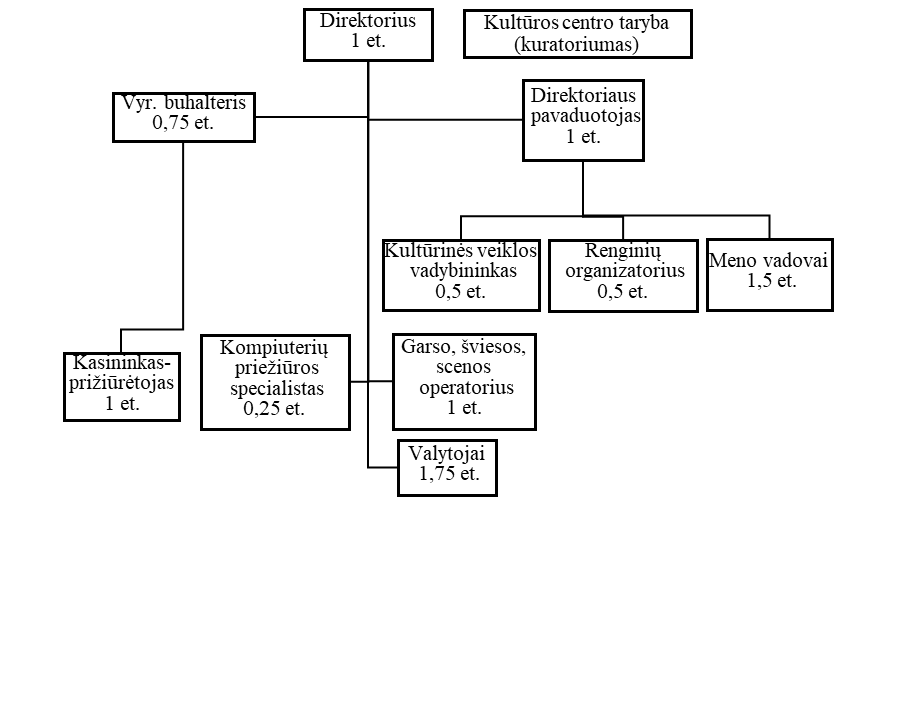 1.2. Centro vadovo ir darbuotojų iniciatyvos. Lietuvos Respublikos kultūros ministerijai ir Lietuvos Respublikos švietimo, mokslo ir sporto ministerijai buvo parengtos 2 naujos paraiškos Kultūros paso paslaugoms gauti: „Ekskursija po istorinį Juodkrantės kurorto „aukso amžiaus“ vilų kvartalą“; „Filmo „Rūgštus miškas“ peržiūra ir ekskursija po kormoranų koloniją“. Buvo parengtos 3 paraiškos Lietuvos kultūros tarybai: „Folkloro šventė „Pūsk, vėjuži!“, „Tarptautinis jaunųjų vokalistų festivalis-konkursas „Baltic Voice“; „Festivalis Juodkrantės kurorto dienos“. Vasaros sezono metu Centro darbuotojas reguliariai vedė edukacijas, taip pat buvo organizuojamos ekskursijos po Vilų kvartalą. Liudviko Rėzos kultūros centras buvo pristatytas aukštųjų mokyklų organizuojamoje konferencijoje „Karjeros dienos 2022“. Pateikta APVA paraiška „Liudviko Rėzos kultūros centro 33 kW saulės elektrinės įsigijimas iš saulės parko“. Pradėti D. Junevičiaus ir N. Strakauskaitės knygos „Kuršių nerija anno 1900: Tilžės fotografo Roberto Minzloffo (1855–1930) stereoskopinių fotografijų rinkinys „Die Kurische Nehrung“ anglų kalba leidybos darbai. Organizavau L. Rėzos g. 8 B pastato medinių dalių, vėjalenčių remontą ir įėjimo grindinio bei pastogės restauravimo darbus, koordinavau lauko estrados remonto darbus ir smulkius pastato remonto darbus. Koordinavau Liudviko Rėzos kultūros centro internetinio puslapio kūrimo, istorinės ekspozicijos atnaujinimo darbus. Parengiau Apgaulės ir korupcijos prevencijos tvarkos aprašą, Priekabiavimo, seksualinio priekabiavimo, persekiojimo ir smurto Liudviko Rėzos kultūros centre prevencijos taisykles, 2023–2025 metų strateginį veiklos planą.1.3. Asmeninis vadovo ir darbuotojų tobulėjimas.Sausio 14 d. darbuotojų pirmosios pagalbos mokymai; vasario 22–23 d. nuotolinė  tarptautinė mokslinė-praktinė konferencija „Užgavėnės. Tradicijos ir modernybės sampyna“, kurią organizavo Vilniaus etninės kultūros centras bei inovacijų ir kompetencijų ugdymo institutas; kovo 4 d. UAB „Mokesčių srautas“ organizuotas seminaras „Mažos vertės pirkimai – tobulumas paprastume“; kovo 9 d. VšĮ „Edukateka“ organizuotas seminaras „Emocijų valdymas. Kaip įveikti scenos baimę?“; balandžio 2–9 d. „Erasmus+“ suaugusiųjų švietimo mobilumo projekto „Liudviko Rėzos kultūros centro edukacinės ir projektinės veiklos tobulinimas“ darbo stebėjimo vizitas Italijoje, Peskaroje „Submeet – Incontrarsi per Crescere“ asociacijoje; spalio 11, 19 ir 25 dienomis Lietuvos nacionalinės Martyno Mažvydo bibliotekos organizuojamos virtualios konsultacijos kultūros paso paslaugų teikėjams; spalio 27 d.  pasirengimo 2024 m. Dainų šventės Folkloro dienos programai nuotolinis seminaras; gruodžio 2 d. UAB „Mokesčių srautas“ organizuoti nuotoliniai mokymai „Darbo kodekso pakeitimų ir mokesčių naujovių taikymas skaičiuojant darbo užmokestį 2023 m.“; gruodžio 12–22 d. nuotoliniai kvalifikacijos tobulinimo mokymai kultūros centrų kultūros ir meno darbuotojams, kuriuos organizavo Lietuvos nacionalinis kultūros centras; gruodžio 15 d. UAB „Žinių centras“ organizuoti nuotoliniai mokymai „LR Darbo kodekso ir personalo dokumentų aktualijos 2022–2023 m.“; VšĮ Klaipėdos turizmo ir kultūros centro organizuoti gidų mokymai; 48 ak. val. profesinės anglų kalbos B1 lygio mokymai kino, bibliotekų ir kultūros centrų darbuotojams. 1.4. Projektinė veikla. Įgyvendintas projektas „Istorinės ekspozicijos apie Juodkrantės žvejų gyvenimą atnaujinimas“, finansuojamas pagal Nacionalinės mokėjimo agentūros prie Žemės ūkio ministerijos priemonę; įgyvendinti Lietuvos kultūros tarybos iš dalies finansuoti projektai: „Folkloro šventė „Pūsk, vėjuži!“, „Tarptautinis jaunųjų vokalistų festivalis-konkursas „Baltic Voice“; „Festivalis Juodkrantės kurorto dienos“. Tęsiamos Švietimo mainų paramos fondo finansuojamos programos Erasmus+ projekto „Liudviko Rėzos kultūros centro edukacinės ir projektinės veiklos tobulinimas“ veiklos. 1.5. Bendradarbiavimas. Pasirašytos 4 bendradarbiavimo sutartys su: VšĮ Socialinių mokslų kolegija, VšĮ Karaliaučiaus lietuvių bendruomene, VšĮ šokio teatru „Judesio erdvė“, Klaipėdos savivaldybės Etnokultūros centru. Bendradarbiavome Neringos savivaldybės projektuose: „Bendradarbiavimas per sieną, išsaugant kultūros paveldą turizmui ir bendruomenei“, „Bendradarbiavimas per sieną nuo kranto iki kranto“, dalyvavome jų veiklose. Liudviko Rėzos kultūros centras prisidėjo prie projektų įgyvendinimo: Lietuvos filharmonijos organizuotas tarptautinis kamerinės muzikos festivalis „Kuršių nerija“, asociacijos Audiovizualinių menų industrijos inkubatoriaus organizuotos tarptautinės kūrybinės dirbtuvės „Vasaros Media Studija“, kartu su partneriais projektas „Vėtrungių kelias“; Neringos meno mokyklos ir VšĮ „Sveikas garsas“ projektas „Strengthening the capacity of local communities to provide community led services by means of promotion of cross-border cooperation between cultural institutions“; Neringos gimnazijos projektas „Sakralinės muzikos festivalis „Laudate dominum“. Nuolat bendradarbiaujame su asociacija Juodkrantės bendruomene, Kuršių nerijos nacionaliniu parku, Neringos gimnazija, Nidos kultūros ir turizmo informacijos centru „Agila“, Neringos meno mokykla, Neringos savivaldybės Viktoro Miliūno viešąja biblioteka, Neringos muziejais, Neringos sporto mokykla.1.6. Atlikti auditai ir (ar) patikrinimai. Rugsėjo mėn. buvo programos „Erasmus+“ 1 pagrindinio veiksmo projekto išsami finansinė patikra; lapkričio mėn. Lietuvos Respublikos žemės ūkio ministerijos Kontrolės departamento Klaipėdos patikrų vietoje skyriaus specialistas tikrino projekto „Istorinės ekspozicijos apie Juodkrantės žvejų gyvenimą atnaujinimas“ įgyvendinimą projekto įgyvendinimo vietoje. Pažeidimų nebuvo rasta.1.7. Numatomi planai ir prognozės. Koordinuoti Kultūros paso paslaugų įgyvendinimą, tęsti edukacijų kūrimą ir įgyvendinimą. Dalyvauti Neringos savivaldybės projekto „Bendradarbiavimas per sieną nuo kranto iki kranto“ veiklose, dalyvauti partnerių dirbtuvėse, organizuoti susitikimus su projektų partneriais. Išleisti D. Junevičiaus ir N. Strakauskaitės knygą „Kuršių nerija anno 1900: Tilžės fotografo Roberto Minzloffo (1855–1930) stereoskopinių fotografijų rinkinys „Die Kurische Nehrung“ anglų kalba, organizuoti knygos pristatymus. Numatoma toliau puoselėti Mažosios Lietuvos etninės kultūros tradicijas, stiprinti Liudviko Rėzos kultūros centro vaidmenį šioje srityje; kultūrinėje meninėje veikloje aktualizuoti Juodkrantės kurorto „aukso amžiaus“ pasiekimus; pritraukti papildomą finansavimą įstaigos veikloms vykdyti; pritraukti papildomas lėšas iš kultūrinę veiklą remiančių fondų, rinkti lėšas už teikiamas paslaugas; rengti projektus ir tęsti jų įgyvendinimą.  Stiprinti Liudviko Rėzos kultūros centro komunikaciją, teikiamų paslaugų rinkodarą, nuolat atnaujinti puslapį www.lrezoskc.lt ir socialinių tinklų paskyras. Įgyvendinti projektą „Liudviko Rėzos kultūros centro 33 kW saulės elektrinės įsigijimas iš saulės parko“.2. Centro veiklos pristatymas ir rodikliai.2.1. Trumpas Centro pristatymas: 2.1.1. Darbuotojų skaičius – 14. Liudviko Rėzos kultūros centre nustatytas 15 didžiausias leistinas pareigybių skaičius, dirbančių pagal darbo sutartis ir gaunančių darbo užmokestį iš Neringos savivaldybės biudžeto (patvirtinta Neringos savivaldybės tarybos 
2011-12-15 sprendimu Nr. T1-187 „Dėl didžiausio leistino pareigybių skaičiaus Neringos savivaldybės kultūros įstaigose nustatymo“).  Liudviko Rėzos kultūros centre yra 3 mėgėjų meno kolektyvai: vokalinis moterų ansamblis ,,Neringa“ (vadovė Rita Rušinskienė), liaudiškos muzikos kapela „Kuršininkai“ (vadovė Dana Tregub), folkloro ansamblis „Aušrinė“ (vadovė Ramunė Pečiukonytė). Kolektyvus lanko 42 asmenys.2.1.2. Vidutinis darbo užmokestis:2.1.3. Valdomas turtas (materialinė bazė ir jos būklė): pastatas L. Rėzos g. 8B, Neringoje (284,04 kv. m); koncertų salė L. Rėzos g. 54, Neringoje (283,43 kv. m); lauko estrada L. Rėzos g. 54, Neringoje (692,00 kv. m).Ilgalaikis turtas pagal grupes (likutine verte, išskyrus kultūros paveldo statinius): programinės įrangos ir jos licencijų vertė laikotarpio pabaigoje 0 Eur, negyvenamų pastatų (koncertų salė) vertė – 63 132 Eur, kitų infrastruktūros statinių (estrados denginys) vertė – 33 899 Eur,  kultūros paveldo statiniai (įsigijimo savikaina) – 381 632 Eur, kitų mašinų ir įrengimų vertė – 338 Eur, kito ilgalaikio materialiojo turto – 4 346 Eur. 2022 m. gruodžio 31 d. visiškai nudėvėto, tačiau vis dar naudojamo Centro veikloje materialaus ilgalaikio turto įsigijimo savikaina sudaro 87 329 Eur, iš jų: kitas ilgalaikis nematerialusis turtas – 399 Eur; kitos mašinos ir įrenginiai – 13 441 Eur; baldai – 15 129 Eur ir kitas ilgalaikis materialusis turtas – 57 961 Eur.2.2. Pagrindiniai pasiekimai – uždavinių įgyvendinimas pagal nustatytus metinių uždavinių siektinus rodiklius:	2.2.1. Centro svarbiausi renginiai 2022 metais. Svarbiausi renginiai: kartu su VšĮ šokio teatru „Judesio erdvė“ sukurta ir įgyvendinta teatralizuota ekskursija „Juodojo kranto aukso amžius“, Martyno Liudviko Rėzos vardo kultūros ir meno premijos įteikimo ceremonija, Rasų šventė, kurios metu vyko interaktyvi ekskursija, folkloro ansamblio „Aušrinė“, kapelos „Kuršininkai“ pasirodymai, sutartinių ratas Raganų kalne, Advento vakaras „Mūsų namai čia, kopose“.Svarbiausios parodos: neįgalaus menininko Dmitrij Dekteriov darbų paroda „Kelias“, Viganto Giedraičio fotografijų paroda „Kopų paslapties beieškant“, Ukrainos menininkės Lizos Kravtsovos paroda „Huculų gyvenimas. Piršlybos“, Liudvikos Meškauskaitės tapybos ant šilko paroda „Šilkodemija“, juodkrantiškių darbų paroda ir kiti renginiai, skatinantys Juodkrantės gyventojus aktyviai dalyvauti Centro veikloje.  Svarbiausi knygų pristatymai: poetės Daivos Molytės eilėraščių ir iliustracijų knygos „Kaligrafijos eskizai“ pristatymas, kultūros almanacho „Dorė“ pristatymas su Jonu Baltoku ir grupės „JieDu“ muzikine-literatūrine kompozicija „Laiškas iš Juodkrantės“, Roberto Petrausko knygos „Poltava“ pristatymas, prof. dr. Dalios Kiseliūnaitės  monografijos „Kuršių nerijos kuršininkų kalba. I dalis. Fonetika ir fonologija“ pristatymas.Vasaros metu organizavome penktadienio kino vakarus po atviru dangumi, kurių metu rodėme nekomercinius meninius ir dokumentinius filmus apie Prūsų Lietuvą. Tęsdami vietos gyventojų istorijos įamžinimą, prisidėjome prie dokumentinio filmo „Mokytoja Aldona“, skirto žymiai ir nusipelniusiai Juodkrantės pedagogei ir seniūnei Aldonai Balsevičienei, kūrybos ir organizavome peržiūrą. Surengėm  režisieriaus Vytauto Gradecko dokumentinio filmo „Nešėm, kol pavargom“ peržiūrą. Suorganizavom nemokamą seansą – dovaną bendruomenei režisierės Inesos Kurklietytės filmo šeimai „Drugelio širdis“ peržiūrą. Svarbiausios edukacijos: kūrybinės keramikos dirbtuvės (balandžio ir gegužės mėn.) su juodkrantiškiais tautodailininku Robertu Simaičiu bei Indre Dikavičiūte, kūrybinės dirbtuvės – mokymai „Užgavėnių kaukės kitaip“, Kultūros paso paslauga „Ekskursija po istorinį Juodkrantės kurorto „aukso amžiaus“ vilų kvartalą“.Bendradarbiavome Neringos savivaldybės projektuose: „Bendradarbiavimas per sieną, išsaugant kultūros paveldą turizmui ir bendruomenei“, „Bendradarbiavimas per sieną nuo kranto iki kranto“ ir dalyvavome renginiuose: ,,Poezijos ir melodijos pavasaris“ Preiloje; „Mažoji Lietuva: istorija, tradicijos ir vietos bendruomenių unikalumas“ Agluonėnuose; dalyvavome turistinio maršruto ,,Kultūros paveldo kelias“ kūrime; įgyvendinome renginį „Gyvi amatai“ Juodkrantėje.Buvo paminėtos Valstybinės, kalendorinės šventės, surengtos paskaitos, vedamos ekskursijos, mokymai, organizuoti pažintiniai žygiai, surengti festivaliai „Baltic voice“, „Juodkrantės kurorto dienos“, „Pūsk, vėjuži!“. 	2.2.2. Mėgėjų meno kolektyvų svarbiausios išvykos ir pasiekimai. Moterų vokalinis ansamblis „Neringa“ dalyvavo operoje „Neringa“. Kolektyvas ruošėsi Lietuvos vakarų krašto dainų šventei, bet dėl nenumatytų aplinkybių nepavyko sudalyvauti. Folkloro ansamblis „Aušrinė“ du kartus vyko į LRT laidos „Duokim garo“ filmavimą Vilniuje. Folkloro festivalio „Tek saulužė ant maračių“ metu dalyvavo „Duokim garo“ laidoje-tiesioginėje Joninių šventės transliacijoje per LRT, dalyvavo etnofestivalyje „Kultūros tiltas: Mažoji Lietuva – Dzūkija“ Alytuje. Mėgėjų meno kolektyvai sukūrė 6 naujas koncertines programas. Pasiūti koncertiniai drabužiai folkloro ansamblio „Aušrinė“ ir kapelos „Kuršininkai“ nariams.2.2.3. Pastatų, patalpų ir aplinkos gerinimas bei materialiojo turto įsigijimas.  Buvo atnaujinta Liudviko Rėzos kultūros centro istorinė ekspozicija: nuskanuoti eksponatai, pagaminti stendai, įrengta nauja apšvietimo sistema.Buvo pakeistos ar restauruotos L. Rėzos g. 8B pastato medinės dalys, pakeistos vėjalentės, suremontuoti lietvamzdžiai, restauruotas prieangis, sutvirtintas ir išlygintas akmeninis grindinys. Suremontuota vasaros estrada: pakeistas estrados denginio stogas, nudažytos metalinės konstrukcijos, tvora, sumontuoti nauji vartai, atnaujintos plastikinės kėdės, atnaujinta ir nudažyta scena, atrestauruoti laipteliai. Įsigytos mobilios reklaminės nuorodos į koncertų salę, sukurtas Liudviko Rėzos kultūros centro internetinis puslapis. 2.3. Pagrindinių veiklos rodiklių pokytis lyginant su praėjusiais metais.Centro lankytojų ir dalyvių skaičius: 2020 m. – 11180, 2021 m. – 21230 (kartu su nuotolinių renginių peržiūromis), 2022 m. – 13559.2.4. Vidaus ir išorės problemos ir siūlomi problemų sprendimo būdai. Centras atlieka 8 iš 10 Kultūros centrų įstatyme nurodytų funkcijų, savo veikloje remiasi etnine (tradicine) kultūra, regiono bei Juodkrantės savitumu ir išskirtinumu. Didėja papildomo darbo krūviai įgyvendinant kultūros ir meno projektus, todėl reikalingas specialistas, kuris vykdytų mokslinę-kultūrinę veiklą, dirbtų su muziejinėmis vertybėmis istorinėje ekspozicijoje, rašytų projektus, kurtų edukacines programas, dirbtų su Kultūros paso paslauga. Planuojame vienam specialistui padidinti krūvį iki pilnos darbo laiko normos šiems darbams atlikti.   Liudviko Rėzos kultūros centro pastatai, esantys L. Rėzos g. 8B ir L. Rėzos g. 54 šildomi elektra, yra labai didelės išlaidos už tiekiamą elektros energiją. Tikimės, kad įgyvendinus projektą „Liudviko Rėzos kultūros centro 33 kW saulės elektrinės įsigijimas iš saulės parko“, bus sumažintos išlaidos pastatų šildymui.Šiuo metu yra labai intensyvus informacijos srautas, todėl planuojame stiprinti Liudviko Rėzos kultūros centro komunikaciją, teikiamų paslaugų rinkodarą, nuolat atnaujinti puslapį www.lrezoskc.lt, socialinių tinklų paskyras, kitas komunikacines platformas. Prie koncertų salės ir lauko estrados (L. Rėzos g. 54) vasarą sudėtingas privažiavimas, susiduriama su automobilių statymo problema. 3. Liudviko Rėzos kultūros centro finansinės veiklos ataskaita:_______________________________Dirbantys pilną darbo laiko normąDarbuotojai(iš viso)Kultūros ir meno darbuotojaiKiti2020 m.9,25 (vasaros metu 9,25)14862021 m.9,25 (vasaros metu 9,50)14862022 m.9,25 (vasaros metu 9,25)1486Pareigybės pavadinimasDirbantys pilną darbo laiko normąDarbuo-tojų skaičiusPriskaičiuotas vidutinis 2020 m. darbo užmokestis (su priedais ir priemokomis EUR), neatskaičius mokesčiųPriskaičiuotas vidutinis 2021 m. darbo užmokestis (su priedais ir priemokomis EUR), neatskaičius mokesčiųPriskaičiuotas vidutinis 2022 m. darbo užmokestis (su priedais ir priemokomis EUR), neatskaičius mokesčiųAdministracija: direktorius, direktoriaus pavaduotojas, vyr. buhalteris 2,753192920162148Kultūros ir meno darbuotojai: kultūrinės veiklos vadybininkas, renginių organizatorius, garso, šviesos, scenos specialistas, meno vadovas 3,56767821896Kiti darbuotojai: kompiuterių priežiūros specialistas, kasininkas-prižiūrėtojas1,253327337412Aptarnaujantis personalas –valytojas1,752520587654Renginiai2020 m.2021 m.2022 m.Profesionalių menininkų parodos  131312Profesionalių menininkų koncertai (klasikinės, džiazo muzikos) 151410Profesionalių menininkų spektakliai 2 28Mėgėjų meno kolektyvų koncertai, spektakliai 8156Mėgėjų meno kolektyvų išvykos 478Tautodailės parodos 322Edukaciniai renginiai, paskaitos 213117Kino filmai 15 58Pramoginės muzikos koncertai 7129Kiti renginiai 618163Ekskursijos181717Nuotoliniai renginiai12180Iš viso179217160 Lėšų pavadinimasLėšų dydis, tūkst. EurLėšų dydis, tūkst. EurLėšų dydis, tūkst. EurPanaudojimasLėšų pavadinimas2020 m.2021 m.2022 m.PanaudojimasSavivaldybės biudžeto lėšos156,7156,2178,8Darbo užmokesčiuiSavivaldybės biudžeto lėšos37,150,867,4Įstaigos išlaikymui ir socialiniam draudimuiSavivaldybės biudžeto lėšos2,000Ilgalaikio turto įsigijimuiSavivaldybės biudžeto lėšos30,020,025,0Kultūros ir meno renginių organizavimuiValstybės biudžeto lėšos (kultūros darbuotojų darbo užmokesčio didinimui ir kitoms išlaidoms)01,80Darbo užmokesčiuiValstybės biudžeto lėšos (kultūros darbuotojų darbo užmokesčio didinimui ir kitoms išlaidoms)0,400Išlaidoms, susijusioms su koronaviruso plitimo grėsmės likvidavimu ir jos padarinių šalinimuLietuvos kultūros taryba19,119,024,3Folkloro šventė „Pūsk, vėjuži!“, fesivalis-konkursas „Baltic Voice“, festivalis „Juodkrantės kurorto dienos“Europos Sąjungos lėšos0,608,9Edukacinės ir projektinės veiklos tobulinimasEuropos Sąjungos lėšos0,608,9Istorinės ekspozicijos atnaujinimasSpec. programų (lėšos už mokamas paslaugas ir parduotas prekes) lėšos0,200Darbo užmokesčiui ir socialiniam draudimuiSpec. programų (lėšos už mokamas paslaugas ir parduotas prekes) lėšos7,78,014,7Pervesti pinigai tiekėjams už parduotas prekes ir paslaugasParamos, labdaros lėšosGauta 0,1 Panaudota 0Gauta 0,1Panaudota 0Gauta 0,1Panaudota 0